Муниципальное казенное дошкольное образовательное  учреждениеСредне- Агинский детский  садПлан кружковой работы для детей старшего дошкольного возраста«Моя Родина – Россия- Мой дом Красноярский край»                                                                             (разновозрастная группа Капельки)на 2021-2022 учебный год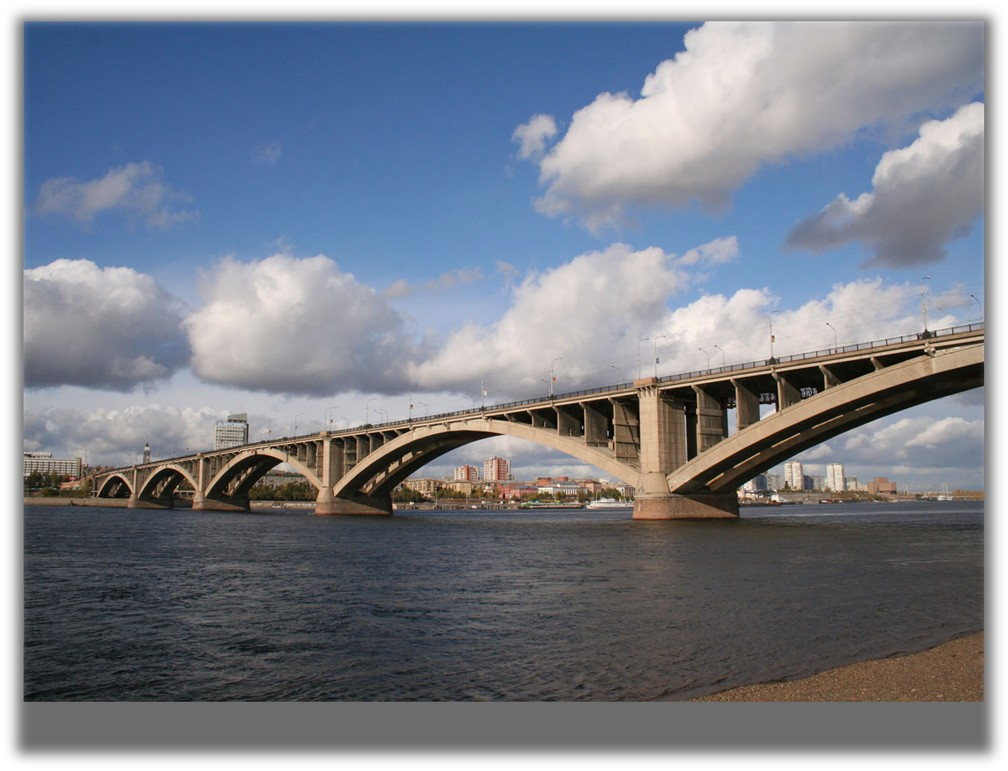 Составитель: Воспитатель разновозрастной группы « Капельки»Шевчук Наталья Александровнас. Средняя-Агинка 2021 гПояснительная записка.     Детство – это каждодневное открытие мира. Нужно, чтобы это открытие стало, прежде всего, познанием человека и Отечества, чтобы в детский ум и сердце входила красота настоящего человека, величие и ни с чем не сравнимая красота Отечества.      Вовремя созданная благоприятная педагогическая среда способствует воспитанию в детях основ патриотизма и гражданственности.      Понятие патриотизма многообразно по своему содержанию – это и уважение к культуре своей страны, и ощущение неразрывности с окружающим миром, и гордость за свой народ и свою Родину.     Ребенок с первых лет жизни должен сердцем и душой полюбить свой родной край, культуру, испытывать чувство национальной гордости, что называется «пустить корни в родную землю». Дошкольный возраст, по утверждению психологов – лучший период для формирования любви к малой родине.      Мы очень гордимся своей малой родиной и нашими земляками, знакомим детей с историей и культурой своего края, воспитываем к нему любовь и уважение.Обоснование актуальности кружковой работы.    О важности приобщения ребенка к культуре своего народа написано много, поскольку обращение к отечеству, наследию, воспитывает уважение, гордость за землю, на которой живешь. Поэтому детям необходимо знать и изучать культуру своих предков. Именно акцент на знание истории народа, его культуры поможет в дальнейшем с уважением и интересом относиться к культурным традициям других народов.     Чувство Родины… оно начинается у ребенка с отношения к семье, к самым близким людям – к матери, отцу, бабушке, дедушке. Это корни, связывающие его с родным домом и ближайшим окружением.      Чувство Родины начинается с восхищения тем, что видит перед собой малыш, чему он изумляется и что вызывает отклик в его душе.. И хотя многие впечатления еще не осознанны им глубоко, но, пропущенные через детское восприятие, они играют огромную роль в становлении личности патриота.    Немалое значение для воспитания у детей интереса и любви к родному краю имеет ближайшее окружение. Постепенно ребенок знакомиться с детским садом, своей семьей, своей улицей, городом, областью, а затем и со страной, ее столицей и символикой.    Родной город… Надо показать ребенку, что родной город славен своей историей, традициями, достопримечательностями, памятниками, своими новинками, лучшими людьми.    Быть гражданином, патриотом – это непременно быть интернационалистом.Поэтому воспитание любви к своему Отчеству, гордости за свою страну, должно сочетаться с формированием доброжелательного отношения к культуре других народов, к каждому человеку в отдельности, независимо от цвета кожи и вероисповедания.Цель и задачи кружковой работыЦель: Создание благоприятных условий для формирования у детей старшего дошкольного возраста патриотических чувств, воспитания духовно – нравственной личности, патриотов своего Отечества.Задачи: Способствовать формированию чувства привязанности к своему дому, своим близким, детскому саду; Способствовать формированию у детей чувства любви к своему родному краю, своей малой родине на основе приобщения к родной природе, культуре и традициям; Содействовать формированию представлений о России как о родной стране, о Москве как о столице России;Воспитывать  чувство  патриотизма, уважения к культурному прошлому России, средствами эстетического воспитания: музыка, изодеятельность, художественное слово;Воспитывать у дошкольников чувства  уважения и заботы к Защитникам Отечества;Воспитывать чувства уважения к профессиям и труду взрослых.Организация занятий кружка:Одно занятие в неделю ( Среда) по 10-15 минут.Педагогические принципы кружковой работы.Доступность. Принцип доступности предполагает соотнесение содержания, характера и объема учебного материала с уровнем развития, подготовленности детей.Непрерывность. На нынешнем этапе образования призвано сформировать у подрастающего поколения устойчивый интерес к постоянному пополнению своего интеллектуального багажа и совершенствованию нравственных чувств.Научность. Одним из важных принципов кружковой работы является ее научность. На основе сведений об истории и культуре родного края.Принцип последовательности. Этот принцип предполагает планирование изучаемого познавательного материала последовательно (от простого к сложному), чтобы дети усваивали знания постепенно.Принцип тематического планирования материала. Этот принцип предполагает подачу изучаемого материала по тематическим блокам: родная семья, родная природа, родная культура, малая родина, родная страна.Преемственность. Патриотическое воспитание дошкольников продолжается в начальной школе.Формы работы с детьми:Познавательно-образовательная	деятельность,	беседы,	игры	нравственного	и гражданско-патриотического содержания.Просмотр слайд - фильмов, диафильмов, использование аудиозаписей и технических средств обучения.Экскурсии, целевые прогулки (по поселку, району).Тематические вечера эстетической направленности (живопись, музыка, поэзия).Организация	выставок	рисунков,	поделок,	семейных	фотоальбомов,	стенгазет (совместная деятельность детей и родителей).Постановка музыкальных пьес гражданско-патриотического содержания.Утренники, досуги, спортивные состязания, музыкально-спортивные праздники.Законодательно – нормативное обеспечение кружковой работы.В нормативно – правовую основу педагогического процесса по патриотическому воспитанию были взяты следующие документы:Закон РФ «Об образовании»;Федеральный закон «О днях воинской славы и памятных датах России» от 28.02.2007г, № 22 – ФЗ. Закон «Об увековечении Победы советского народа в Великой Отечественной войне 1941 – 1945 гг.». Закон «Об увековечении памяти погибших при защите Отечества»;Национальная доктрина образования в Российской федерации.Концепция модернизации российского образования на период до 2010 года.Государственная программа «Патриотическое воспитание граждан Российской Федерации на 2006-2010 годы».ОСНОВНАЯ ОБРАЗОВАТЕЛЬНАЯ  ПРОГРАММАМУНИЦИПАЛЬНОГО КАЗЕННОГО ДОШКОЛЬНОГО ОБРАЗОВАТЕЛЬНОГО УЧРЕЖДЕНИЯ СРЕДНЕ-АГИНСКОГО ДЕТСКОГО САДА, разработанная на основе программы  воспитания и обучения в детском саду “От рождения до школы” под ред.   Н.Е. Вераксы , Т.С.Комаровой, М.А.Васильевой-М.: Мозаика-Синтез, 2015 г..Содержание тематического планирования материала.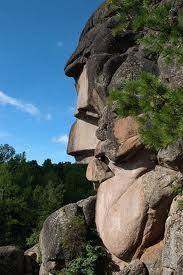 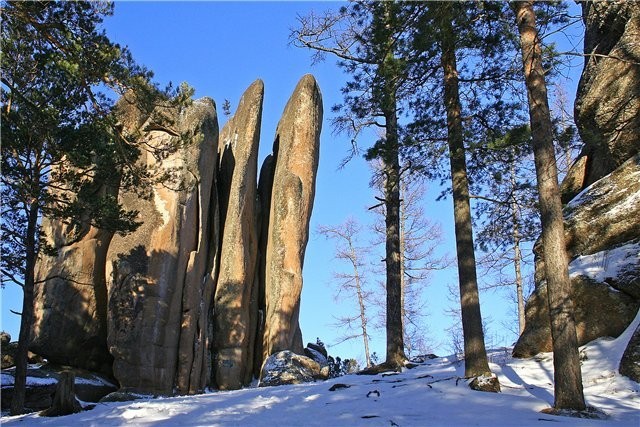                «Семья и детский сад». Мир ребёнка начинается с его семьи, впервые он осознаёт себя человеком – членом семейного сообщества. В рамках этого блока дети получают знания о своём ближайшем окружении, семье, рассказывают где родились и жили дедушка и бабушка ребенка, их прадеды, у них воспитываются гуманные отношения к своим близким, уточняются представления детей о семейных историях, традициях, о профессии своих родителей, знакомятся с историей детского сада и профессиями сотрудников.           «Родной город».  Дети получают краеведческие сведения о родной улице, о районе, месторасположение города, знакомятся с символикой родного города, его достопримечательностях, промышленности, видах транспорта, городских зданиях и учреждениях, трудовой деятельности людей, деятелях культуры, знаменитых земляках, с первопроходцами родного города, героям       труда, и ветеранами ВОВ. Воспитывается гордость за свою малую родину,      желание сделать её лучше.    «Родная природа». Любовь к родной природе – одно из проявлений патриотизма. При ознакомлении с природой дети получают сначала сведения о природе участка детского сада, затем краеведческие сведения о природе своей области и наконец общие географические сведения о России, природе родного края, реках, растениях лекарственных травах, животном мире. Воспитывается умение эстетически воспринимать красоту окружающего мира, относиться к природе поетически, эмоционально, бережно, желание больше узнать о родной природе.     «Родная культура». Очень важно привить детям чувство любви и уважения к культурным ценностям и традициям русского народа. На занятиях этого блока дети знакомятся с устным народным творчеством: сказками, былинами, потешками, праздниками и обрядами, народным декоративно-прикладным искусством. Формируется общее представление о народной культуре, её богатстве и красоте, учат детей любить и ценить народную мудрость, гармонию жизни.     «Родная страна» В этом блоке дети получают географические сведения о территории Росси, знакомятся с государственными символами России: герб, флаг, гимн. В старшей и подготовительной группах расширяют представления о значении государственных символах России.. Воспитывается уважительное отношение к гербу, флагу, гимну РФ. Дети знакомятся со знаменитыми россиянами. Формируются представления о том, что Россия-многонациональная страна с самобытными, равноправными культурами, формируются основы гражданско-патриотических чувств: любовь, гордость и уважение к своей стране, её культуре, осознание личной причастности к жизни Родины.Работа по патриотическому воспитанию проводится с применением разнообразных форм и методов:Познавательная образовательная деятельность, посвященная изучению государственных символов России, происхождении города, географическом расположении, климате и т.д.Знакомство детей с культурой, языком, традициями, обрядами русского народа укрепляет связь между поколениями, развивает чувство принадлежности и уважения к русскому народу, истории (обрядовые праздники, тематические досуги)Одно из слагаемых патриотизма – воспитание любви к родной природе на прогулках и экскурсиях. Постепенно у детей формируются представления о родном городе, природа становится ближе и понятнее, дети стараются что-то сделать для нее, испытывают чувство ответственности перед ней.Важно донести до детей мысль: спустя много лет люди помнят о событиях грозных лет войны, чтя память погибших, окружат вниманием и любовью людей защищавших нашу Родину. Проведение патриотических праздников:«День победы» (май)«День России» (июнь)«День флага» (август)«День народного единства» (ноябрь)«День дружбы» (декабрь, апрель)«День защитника Отечества» (февраль)Конкурсы плакатов и рисунков «Дети – герои», «Герои войны – наши земляки»…Материально-техническое сопровождениеДидактические и наглядные пособия;Современные средства ТСО, ИКТ;Методическая литература;Репродукции картин;Иллюстрации с различными видами войск, изображением защитников Отечества, фотоальбомы «Мой город», «Моя семья»;Художественная литература;Цикл пособий А.Статейнова о Красноярском крае;Тематическая видео, аудиотека, грамзаписи;Карты края, страны, атлас, глобус;Символика края, города, страны. Ожидаемый результат реализации программыСодержание программы направлено на усвоение детьми знаний о семье, ДОУ, ближайшем окружении; об истории возникновения города, его достопримечательностях, природных богатствах, возникновение стойкого интереса к прошлому, настоящему и будущему родного города, социально-экономической значимости; символике родного края; чувства ответственности, гордости, любви и патриотизма. Привлечение семьи к патриотическому воспитанию детей.Календарно-тематическое планирование для детей старшего возраста 4-5 лет.Интеграция образовательных областей: физическое развитие, художественно – эстетическое развитие, речевое развитие, познавательное развитие, социально – коммуникативное развитие.Список литератуы.А.Статейнов «География Красноярского края», Издательство «Буква С», Красноярск 2008 год.А Статейнов «Роев Ручей», Издательство «Буква С», Красноярск 2008 год.А	Статейнов	«Живой	мир	Красноярского	края.	Полный	иллюстрированный энциклопедический словарь», Издательство «Буква С», Красноярск 2008 год.А Статейнов «Зоопарки и заповедники России», Издательство «Буква С», Красноярск 2008 год.А Статейнов «Волшебный мир птиц», Издательство «Буква С», Красноярск 2008 год.М.Новицкая «Мониторинг патриотического воспитания», Москва, ООО «Дрофа»,И.Мулько «Социально-нравственное воспитание детей 5-7 лет», творческий центр«Сфера», Москва 2004.Е.Алябьева «Нравственно-этические беседы и игры с дошкольниками» творческий центр «Сфера», Москва 2004.Дошкольникам о защитниках отечества : методическое пособие по патриотическому воспитанию в ДОУ / под. ред. Л. А. Кондрыкинской. - Москва : Сфера, 2006С	любовью	к	России:	методические	рекомендации.	-	Москва:	Воспитание дошкольника, 2007.Дерягина Л.Б. Моя Родина Россия. Серия «Малышам о родине» СПб: Издательский Дом «Литера», 2007.Дыбина О.Б. Ребенок и окружающий мир. М: Мозаика – Синтез, 2005.Евтушенко С., Веселова Л. Воспитание большого гражданина России. // Дошкольное воспитание 2007 №6, с.118-121.Игушенцева А. Музей боевой славы // Дошкольное воспитание 2006 №5, с.11-13.Комарова Т. Искусство как фактор воспитания любви к родному краю // Дошкольное воспитание 2006 №2, с.3-8Принято на заседании педсовета Протокол № 1 От………….. года Утверждено:МКДОУ  Средне-Агинский детский сад_________ Н.В. Зинченко3–4 года.4–5 лет.Ребенок знает свое ФИО, ФИО родителей. Владеет информацией о месте работы, профессии родителей. Ориентируется на участке ДОУ, называет группу детского сада. Умеет поддерживать порядок на них, бережно относиться к оборудованию участков, и группы, ухаживать за растениями. Знает имя, отчество сотрудников детского сада, умеет оказывать посильную помощь взрослым. Общается к сверстникам по имени. Знает некоторых домашних и диких животных родного края, знает принципы бережного отношения к природе...Владеет полной информацией о своей семье (+ бабушка, дедушка, тетя, дядя, брат, сестра).Знает свой домашний адрес, название своего города, некоторых улиц, может узнать по картинкам достопримечательности. Может рассказать о семье, быте, традициях.Ориентируется в видах транспорте городского движения. Активно участвует во всех мероприятиях. Может рассказать о желании приобрести в будущем определенную профессию. Участвует в наблюдении за растениями, животными, птицами, рыбами и в посильном труде по уходу за ними; делиться своими познаниями о живой и не живой природе; понимает нормы бережного отношения к растениям, живым существам, не вредить им.5–6 лет.6–7 лет.Имеет четкие представления о названии города, улиц, символике города, края, представление о жизни и быте народа, земляков. Может узнать и рассказать о достопримечательностях города, края. Знает профессии своих родителей. Знает правила поведения в транспорте, городе, на природе.Может рассказывать о неразрывной связи человека с природой, значимости окружающей среды для здорового образа жизни людей. Знает представителей города и края, отличившихся своими достижениями. Знает героев и события ВОВ. Может различить некоторые рода войск.Владеет первичными представлениями о флоре и фауне края, климате, водных ресурсов и т.д..Может кратко рассказать об истории города, края, страны. Знает дату своего рождения, свое отчество, домашний адрес, номер телефона; имена и отчества родителей; адрес детского сада. Знает герб, флаг края, города, страны.Имеет представление о Президенте, Правительстве России; о войнах-защитниках Отечества, о ветеранах ВОВ.Имеет представление о родном крае; о людях разных национальностей, их обычаях, о традициях, фольклоре, труде взрослых, их деловых и личностных качеств, творчестве, государственных праздниках, школе, библиотеке и т.д. Знает стихи, произведения искусства местных поэтов и художников. Знает правила безопасности поведения в природе и на улице города. Имеет элементарные представления об охране природы, о заповедниках. Может понять сопричастность к социальной и окружающей среде, осознавать себя полноправным членом общества.                                                                                  Сентябрь                                                                                  Сентябрь                                                                                  Сентябрь                                                                                  Сентябрь                                                                                  Сентябрь    Дата     Тема неделиПрограммное содержание        Работа с детьмиВзаимодействие с родителями1-я неделя; 2-я неделя.«Моя семья»Формировать чувство любви к своим близким. Дать представление о том, что взрослые работают, чтобы содержать свой дом, детей.Рассматривание семейных альбомов; беседы с детьми о членах их семьи, профессии родителей, об их обязанностях по дому. Сюжетно – ролевые игры.Выставка генеалогического древа.Изготовление генеалогического древа.3-я неделя;4-я недели.«История моего детского сада»Познакомить детей с историей детского сада «Солнечный мир»; дать представление о том, что в строительстве детского сада принимали люди разных профессий; воспитывать чувство гордости за свой детский сад.Рассматривание видео слайдов строительство детского сада провести экскурсию по детскому саду; Составление фотоальбома: «История моего детского сада».Консультация: сбор информации о детском саде.ОктябрьОктябрьОктябрьОктябрьОктябрь       ДатаТема неделиПрограммное содержаниеРабота с детьмиВзаимодействие с родителями1-я и 2-я недели«Моя улица, мой дом родной».Познакомить детей с названием улицы и в честь кого она так названа на которой расположен детский сад, закрепить знание детей домашнего адреса; познакомить с разными видами городских зданий, жилых домов их назначением; пополнить словарь: школа, библиотека, аптека, БанкЭкскурсия по улице, на которой расположен детский сад;Защита мини проекта: «Моя улица, мой дом родной».Подборка информации по теме: «История моей улицы». Детско- родительские проекты по теме: «Моя улица, мой дом родной».3-я и 4-я недели«Мой Саянский район».Познакомить детей с историей возникновения Саянского района; познакомить с картой Саянского  района; систематизировать знания детей об архитектурных зданиях и памятниках родного района; воспитывать чувство любви к своей малой Родине.Беседы о своей малой Роди не, просмотр слайдов: «Значимые места Красноярского края»; фотовыставка: «Мое любимое место в Саянском районе».Полезная информация: оформление газеты по теме: «Мой  Саянский район».НоябрьНоябрьНоябрьНоябрьНоябрь     ДатаТема неделиПрограммное содержаниеРабота с детьмиВзаимодействие с родителями1-я и 2-я недели.«Улицы Саянского районаЗакрепить представления детей об особенностях расположения Саянского района; познакомить детей с известными фамилиями людей в честь которых названы улицы в Саянском районе; формировать интерес к своей малой Родине, развивать патриотические чувства.Просмотр на слайдах знакомых детям улиц; Составление детьми маршрутов от своего дома до детского сада.Подборка информации о людях, в честь которых названы улицы Саянского района.3-я и 4-я недели.«Памятники в Саянском районе»Познакомить детей с памятниками и уточнить представление детей о назначении этих памятниках; воспитывать патриотические чувства.Просмотр фотоальбома: «Наш Саянский район, с. Средняя Агинка.Лепка: «Памятник защитникам Отечества».Экскурсия к памятнику с. Средняя -Агинка ДекабрьДекабрьДекабрьДекабрьДекабрь     ДатаТема неделиПрограммное содержаниеРабота с детьмиВзаимодействие с родителями1-я и 2-я недели«Путешествие с городовичком по столице Сибири».Познакомить детей с историей возникновения города Красноярск; закрепить название родного города, познакомить с символами родного города (герб, флаг), прослушать гимн города Красноярск, рассмотреть карту города Красноярска, уточнить представления детей о том, что город расположен на правом и левом берегу реки Енисей. Воспитывать уважительное отношение к родному городу.Беседа; рассматривание открыток, старых фотографий города. Просмотр видео - слайдов: «Мой Красноярск»; Просмотр видеоролика «Наш город Красноярск»;С/ролевая игра: «Экскурсия по родному городу на автобусе».Изготовление альбома о родном городе: рассказы, фотографии, рисунки.3-я и 4-я недели.Тайны прошлого:«Сибирь: по следу мамонта».Познакомить с историей возникновения сибирского края, с жизнью наших предков, с условиями их быта и культурой; воспитывать интерес к истории сибирского края.Беседа, рассматривание энциклопедий, открыток. Рисование рисунков: «Древний мир Сибири».Составление рассказов: «Что я видел в краеведческом музеи». Совместное посещение краеведческого музея.ЯнварьЯнварьЯнварьЯнварьЯнварь      ДатаТема неделиПрограммное содержаниеРабота с детьмиВзаимодействие с родителями1-я и 2-я недели. Мир природы Красноярского края.«Животный и растительный мир Красноярского краяУточнить и систематизировать знания детей о растительном и животном мире сибирского края; побуждать детей восхищаться красотой родного края; воспитывать патриотические чувства.Рассматривание карты Сибирского края; беседы о жизни диких животных родного края, рассматривание иллюстраций с травами и ягодами, выделить их целебные свойства. Познакомить детей с назначением «Красной книги»; составление «Красной книги» Сибирского края.Д/игра «С какого дерева листок», «Зеленая аптека»,Вовлечение родителей в изготовление «Красной книги» Сибирского края.Рисование на тему: «Красная книга Сибирского края».3-я и 4-я недели.«Водные объекты Сибирского края».Познакомить с названием реки протекающей в городе Красноярск; обсудить с детьми чем богаты водные ресурсы Сибирского края, что такое ГЭС и ее назначение; формировать понимание значения воды для жизни всего живого; побуждать детей бережно относиться к природным богатствам своей Родины.Беседы о водных ресурсах Сибирского края, река Енисей города Красноярска, ее начало и протяженность; рассматривание иллюстраций; чтение стихотворений, рассказов о жизни людей на реке, о жизни речных обитателей;Итоговое рисование: «Природа Красноярского края».Рекомендации:Помочь ребенку составить рассказ: «Чем меня привлекает подводный мир».ФевральФевральФевральФевральФевраль        ДатаТема неделиПрограммное содержаниеРабота с детьмиВзаимодействие с родителями1-я и 2-я недели.«Богатыри земли русской»Обобщить знания детей об истории возникновения Руси, познакомить с русскими былинными богатырями, с тем, как наши предки защищали свою Родину. Воспитывать чувство восхищения подвигами русских богатырей.Беседы о русских богатырях, чтение былин и легенд; слушание песни «Богатырская наша сила» муз. А.Пахмутовой, сл.Н.Добронравова;Просмотр мультфильма «Три богатыря». Выставка рисунков: «Богатыри земли русскойКонсультация: рисование по пословицам и поговоркам о богатырях русских.3-я и 4-я недели.«День защитников Отечества».Формировать чувство уважения к Вооруженным силам России, к подвигу наших соотечественников по защите Родины.Просмотр видео –слайдов: «Улицы героев г.Красноярск»; оформление стенгазеты «Мы гордимся нашими защитниками!»; составление рассказов о близких, служивших в армии или воевавших на ВОВ; Изготовление подарков для пап и дедушек к празднику «День защитников Отечества».Подборка фотографий дедушек и пап, служивших в войсках Советской армии».МартМартМартМартМарт    ДатаТема неделиПрограммное содержаниеРабота с детьмиВзаимодействие с родителями1-я и 2-я неделя.«Мама- первое слово»Формировать в сознании детей образ мамы как самого дорогого человека; побуждать восхищаться красотой, добротой матери, ценить ежедневную заботу мамы о своей семье; воспитывать духовно-нравственные чувства.Разучивание стихов, инсценировок, изготовление подарков для мам и бабушек; Фотовыставка «Вот какие наши мамы!»Утренник для мам и бабушек.3-я и 4-я недели.«Труд взрослых в родном городе»Познакомить детей с названиями профессий и содержанием труда взрослых жителей родного города, формировать уважение к труду людей, направленному на благо родного города, формировать первичное понимание слова «Родина».Беседы о труде взрослых в родном городе; составление рассказов о труде родителей; фотовыставка «Мама и папа на работе»; рассматривание видео -слайдов с изображением людей разных профессий: учитель, врач, кондитер, строитель, полицейский и т.д.Подборка фотографий и составление рассказа по теме: «Мама и папа на работе».АпрельАпрельАпрельАпрельАпрель        Дата     Тема неделиПрограммное содержаниеРабота с детьмиВзаимодействие с родителями1-я и 2-я недели«Наша страна-Россия»Формировать в воображении детей образ Родины, представление о России как о родной стране, воспитывать чувство любви к своей Родине, закрепить название родной страны «Россия».Рассматривание карты России, ее просторы и границы; рассматривание иллюстраций с разными климатическими зонами России; чтение стихотворений о Родине, пословицы и поговорки о Родине; прослушивание песен о Родине;Выставка коллекций магнитов: «Моя Россия».Консультация: составление магнитов по теме: «Моя Россия».3-я и 4-я недели.«Государственные символы России»Познакомить детей с государственными символами России –флаге, гербе, гимн. Формировать уважительное отношение к флагу РФ, знать назначение государственного флага.Рассматривание иллюстраций государственного флага и герба РФ; рассматривание герба на монетах, на документах;Прослушивание гимна РФ, объяснить, в каких случаях исполняется государственный гимн.Рекомендации: сбор информации о древней РоссииМайМайМайМайМай    ДатаТема неделиПрограммное содержаниеРабота с детьмиВзаимодействие с родителями1-я и 2-я недели«9-мая – День Победы»Закрепить знания детей о том, что 9-мая День Победы, что страну защищали не только армия, но и партизаны среди которых были и дети. Воспитывать чувство гордости за свой народ, уважение к ветеранам ВОВ.Беседы, рассматривание иллюстраций из книг о ВОВ, чтение книг о подвигах русских людей; Рассматривание альбома: «Памятники города Красноярск воинам ВОВ»;рисование «День Победы»Подбор материала о ВОВ. Рассказы о близких родственниках, воевавших на войне.Экскурсия к памятнику Славы.3-я и 4-я недели.«Конкурс знатоков своей малой Родины»Закрепить знания детей об истории Красноярского края, и Саянского района,  Достопримечательностях; воспитывать гордость за свой народ.Беседа о достопримечательностях города Красноярска ;Разгадывание кроссвордов и загадок по теме: «Мой Красноярский край»;Рисование по теме: «Моя малая родина».Консультация: Составление кроссворда по теме: «Мой Красноярский край».